Features of GLOBE Weather  Scavenger Hunt!Feature:Notes about how to engage my focal audience with these features: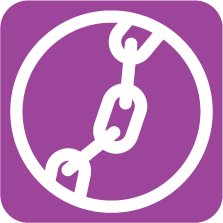 Storyline link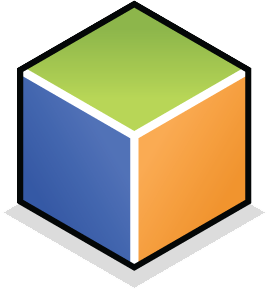 NGSS Sensemaking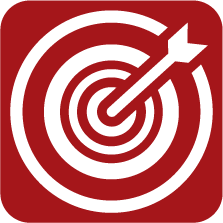 Assessment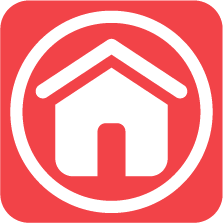 Home Learning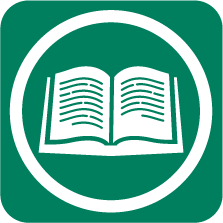 Literacy Connection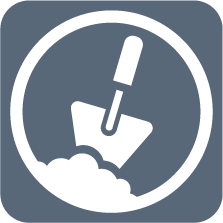 Dig Deeper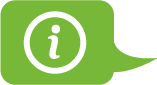 More information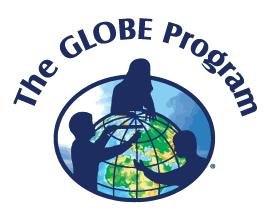 Connections to GLOBE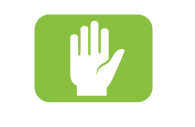 Stop and Do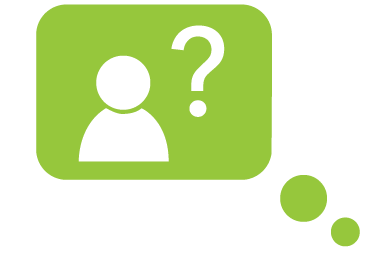 Stop and ThinkFeature:Notes about how to engage my focal audience with these features: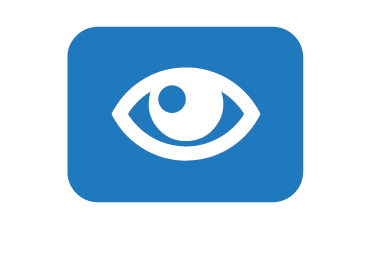 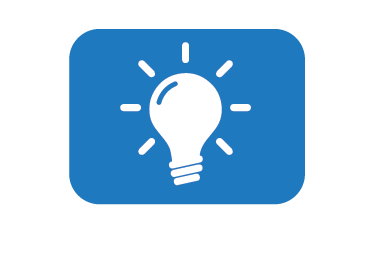  What I      What It    See         Means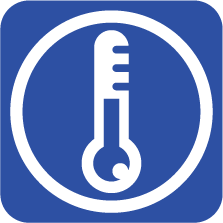 Science & Engineering Practices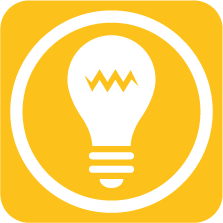   Disciplinary Core Ideas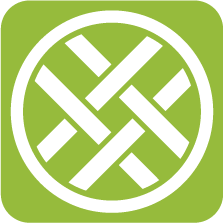 Cross Cutting ConceptsNGSS 3-DimensionsScience & Engineering Practices  Disciplinary Core IdeasCross Cutting ConceptsNGSS 3-DimensionsScience & Engineering Practices  Disciplinary Core IdeasCross Cutting ConceptsNGSS 3-Dimensions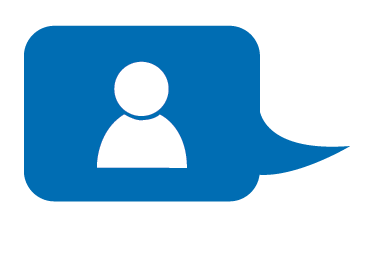 Work Alone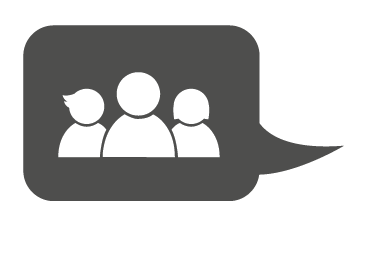 Work in a Group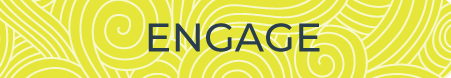 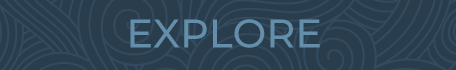 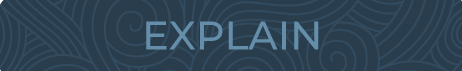 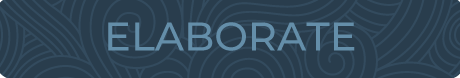 Inquiry 5E’s